KIRAMAT 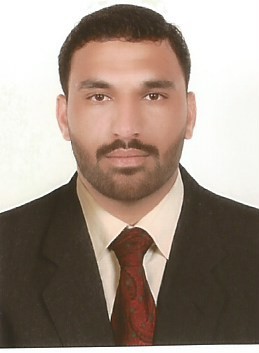 Email :  kiramat.383166@2freemail.com OBJECTIVE :To obtain a challenging position in a reputed organization where I can utilize and enhance my knowledge and skills regarding my education with ample opportunities for learning and advancement. SKILLS :Very Energetic result oriented and organizedEfficient and well behaved personExtremely hardworking self motivated and able to work independently in a team environment under supervision.Keep excellent inter personal relations with colleagues and ready to help them.Playing all games district level such as Football, Cricket, Baseball, Badminton , etc.WORK EXPERIENCEstill working as a sales Representative at DIAMOND STAR TAILORING & TEXTILE –UAE   Since (27 March 2013)PERSONAL DETAILSDate of Birth	:	07th AUGUST  1989Place of Birth	:	Shapur Shawa Abad, Tehsil & District Kohat Gender	:		MaleReligion	:	IslamMarital Status	:	MarriedNationality	:	PakistaniAcademic	:	Under Metric, Kohat board 2005Languages	:	Pashto, English and UrduPASSPORT DETAILSDate of Issue     :	19/12/2012 Place of Issue	:	Pakistan	Date of Expiry   :	18/12/2022 Visa Status	:	Employment, TransferableLICENSE DETAILSDate of Issue	:	06/09/2015Date of Expiry	:	06/09/2025 Permitted Vehicles	:            Light Manual 	DECLARATIONI hereby certify that the above information is true, correct and accurate to the best of my knowledge and belief.KIRAMAT KHAN